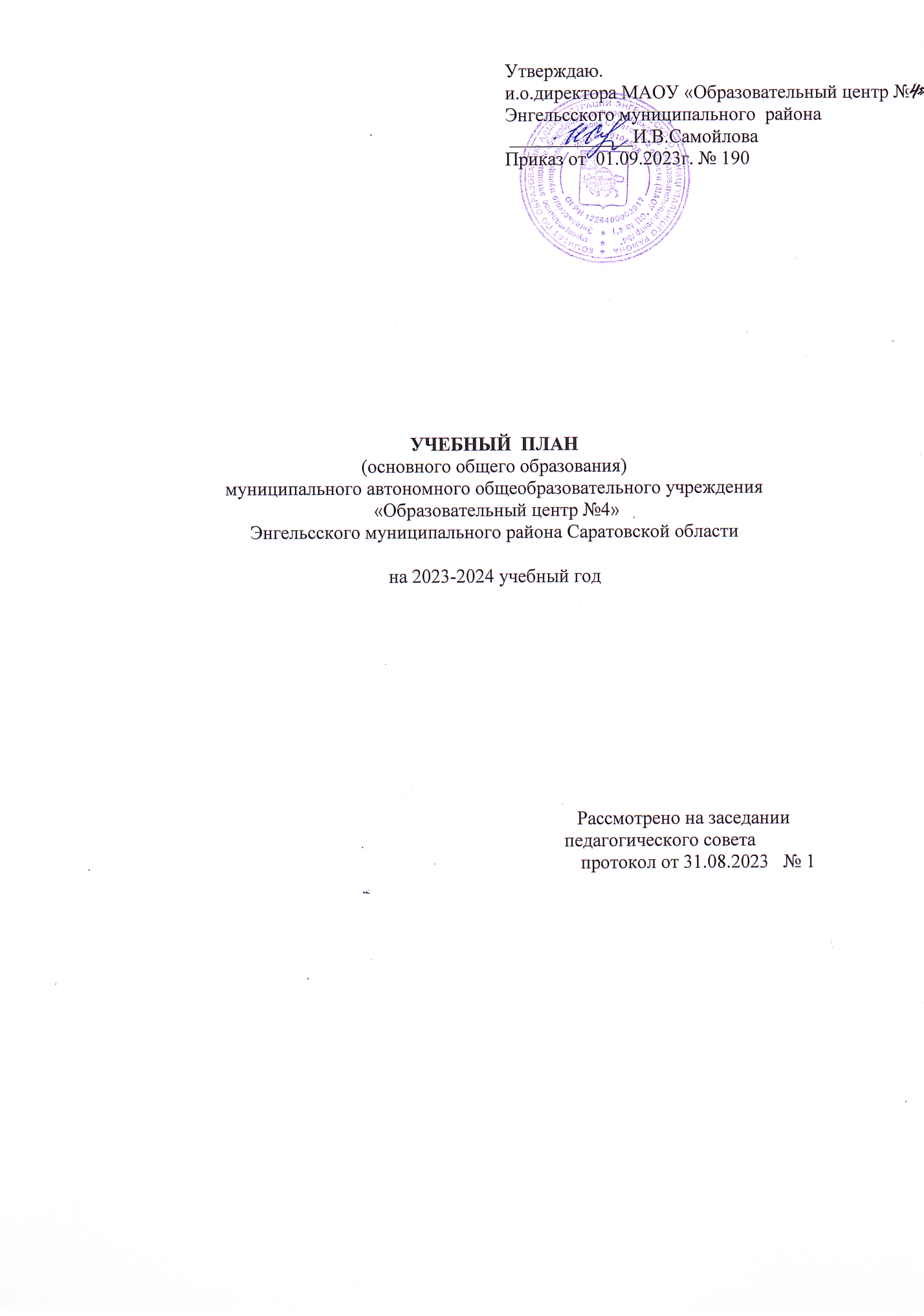 Учебный планосновного общего образования (5 -7 классы)на 2023-2024 учебный год1.Пояснительная запискак  учебному плану основного общего образования, реализующего федеральный государственный образовательный стандарт основного общего образования Учебный план основного общего образования Муниципальное автономное общеобразовательное учреждение «Образовательный центр №4» (далее - учебный план) для 5-9 классов, реализующих основную образовательную программу основного общего образования, соответствующую ФГОС ООО (приказ Министерства просвещения Российской Федерации от 31.05.2021 № 287 «Об утверждении федерального государственного образовательного стандарта основного общего образования»), фиксирует общий объём нагрузки, максимальный объём аудиторной нагрузки обучающихся, состав и структуру предметных областей, распределяет учебное время, отводимое на их освоение по классам и учебным предметам.Учебный план является частью образовательной программы Муниципальное автономное общеобразовательное учреждение «Образовательный центр №4», разработанной в соответствии с ФГОС основного общего образования, с учетом примерных основных образовательных программ основного общего образования, и обеспечивает выполнение санитарно-эпидемиологических требований СП 2.4.3648-20 и гигиенических нормативов и требований СанПиН 1.2.3685-21.Учебный год в Муниципальное автономное общеобразовательное учреждение «Образовательный центр №4» начинается 01.09.2023 и заканчивается 20.05.2024.Продолжительность учебного года в 5-7 классах составляет 34 учебные недели.Учебные занятия для учащихся 5-7 классов проводятся по 5-ти дневной учебной неделе.Максимальный объем аудиторной нагрузки обучающихся в неделю составляет  в  5 классе – 29 часов, в  6 классе – 30 часов, в 7 классе – 32 часа. Учебный план состоит из двух частей — обязательной части и части, формируемой участниками образовательных отношений. Обязательная часть учебного плана определяет состав учебных предметов обязательных предметных областей.Часть учебного плана, формируемая участниками образовательных отношений, обеспечивает реализацию индивидуальных потребностей обучающихся. Время, отводимое на данную часть учебного плана внутри максимально допустимой недельной нагрузки обучающихся, может быть использовано: на проведение учебных занятий, обеспечивающих различные интересы обучающихсяВ муниципальном автономном общеобразовательном учреждении «Образовательный центр №4» языком обучения является русский язык.По заявлению родителей (законных представителей) несовершеннолетних обучающихся осуществляется изучение второго иностранного языкаПромежуточная аттестация – процедура, проводимая с целью оценки качества освоения обучающимися части содержания или всего объема учебной дисциплины за учебный год (годовое оценивание).Промежуточная/годовая аттестация обучающихся за триместр осуществляется в соответствии с календарным учебным графиком.Промежуточная аттестация проходит на последней учебной неделе триместра. Формы и порядок проведения промежуточной аттестации определяются «Положением о формах, периодичности и порядке текущего контроля успеваемости и промежуточной аттестации обучающихся Муниципальное автономное общеобразовательное учреждение «Образовательный центр №4». Освоение основной образовательной программ основного общего образования завершается итоговой аттестацией. Нормативный срок освоения основной образовательной программы основного общего образования составляет 5 лет.2.Учебный план (недельный)основного общего образования, реализующего ФГОС ООО (5-7 классы)3. С целью установления фактического уровня теоретических знаний обучающихся по предметам обязательного компонента учебного плана, с целью контроля выполнения учебных программ  по решению педагогического совета  промежуточная аттестация  в 5- 7 классах проводится  по  предметам в следующих формах: Промежуточная  аттестацияК промежуточной аттестации допускаются все обучающиеся 5-7  классов. Для обучающихся, пропустивших промежуточную аттестацию по уважительным причинам, предусматриваются дополнительные сроки проведения промежуточной аттестации.Учебный планосновного общего образования (8-9 классы)на 2023-2024 учебный год1.Пояснительная запискак  учебному плану основного общего образования, реализующего федеральный государственный образовательный стандарт основного общего образования (8,9 классы)При формировании учебного плана основного общего образования на 2022-2023 учебный год МАОУ «Образовательный центр №4» руководствовался Приказом Министерства образования и науки Российской Федерации от 17.12.2010г. №1897 «Об утверждении и введении в действие федерального государственного образовательного стандарта основного общего образования» (с изменениями). Учебный план является частью образовательной программы. Он определяет перечень, трудоемкость, последовательность и распределение по периодам обучения учебных предметов, курсов, дисциплин (модулей), практики, иных видов учебной деятельности и формы промежуточной аттестации обучающихся.В рамках основной образовательной программы реализуются основные образовательные программы базового уровня.В структуру обязательной части учебного плана внесена предметная область «Родной язык и родная литература» (на основании письма Рособнадзора от 20.06.2018 года № 05-192). 2020-2021 учебном году введена новая предметная область: «Родной язык и родная литература» и предметы: «Родной язык (русский)», «Родная  литература (русская)».8 класс - «Родной язык (русский)»-0,5ч; «Родная  литература (русская)»-0,5 ч.9 класс - «Родной язык (русский)»-0,5ч; «Родная  литература (русская)»-0,5 ч.1.2. В 8-9 -ых классах при 5-дневной учебной неделе количество часов на физическую культуру составляет 2 часа, 1ч.  обязательного часа учебного предмета «Физическая культура» организуется в рамках внеурочной деятельности обучающихся.1.3. В классах с пятидневной учебной неделей в соответствии с системой санитарно-гигиенических требований, определяющих максимально допустимую аудиторную недельную нагрузку обучающихся, часть, формируемая участниками образовательных отношений, отсутствует. 2.Учебный план (недельный)основного общего образования, реализующего ФГОС ООО3. С целью установления фактического уровня теоретических знаний обучающихся по предметам обязательного компонента учебного плана, с целью контроля выполнения учебных программ  по решению педагогического совета  промежуточная аттестация  в 8- 9 классах проводится  по  предметам в следующих формах: К промежуточной аттестации допускаются все обучающиеся 5-9  классов. Для обучающихся, пропустивших промежуточную аттестацию по уважительным причинам, предусматриваются дополнительные сроки проведения промежуточной аттестации.Предметные областиУчебные предметы классыКоличество часов в неделюКоличество часов в неделюКоличество часов в неделюПредметные областиУчебные предметы классы5а,б,п6а,б,в,п7а,б,в,пОбязательная частьОбязательная частьРусский язык и литератураРусский язык564Русский язык и литератураЛитература332Русский язык и литератураРодная литератураИностранные языкиИностранный язык (английский)333Математика и информатикаМатематика55Математика и информатикаАлгебра3Математика и информатикаГеометрия2Математика и информатикаВероятность и статистика1Математика и информатикаИнформатика1Общественно-научные предметыИстория222Общественно-научные предметыОбществознание11Общественно-научные предметыГеография112Естественнонаучные предметыФизика2Естественнонаучные предметыХимияЕстественнонаучные предметыБиология111Основы духовно-нравственной культуры народов РоссииОсновы духовно-нравственной культуры народов России11ИскусствоИзобразительное искусство111ИскусствоМузыка111ТехнологияТехнология222Физическая культура и основы безопасностиФизическая культура222Физическая культура и основы безопасностиОсновы безопасности жизнедеятельностиИтогоИтого272930Часть, формируемая участниками образовательных отношенийЧасть, формируемая участниками образовательных отношенийЧасть, формируемая участниками образовательных отношенийЧасть, формируемая участниками образовательных отношенийЧасть, формируемая участниками образовательных отношенийУК «Введение в географию»УК «Введение в географию»1УК «Экологическая культура»УК «Экологическая культура»111УК «Живое слово»УК «Живое слово»1293032Учебные неделиУчебные недели343434Всего часовВсего часов98610201088Максимально допустимая недельная нагрузка (при 5-дневной неделе) в соответствии с действующими санитарными правилами и нормамиМаксимально допустимая недельная нагрузка (при 5-дневной неделе) в соответствии с действующими санитарными правилами и нормами293032КлассыПредметФорма проведения5-6Математика Зачет  результатов ВПР5- 7Русский языкЗачет  результатов ВПР5- 7ЛитератураКонтрольная работа5-7Английский язык Зачет  результатов ВПРКонтрольная работа, тестирование7Алгебра7-8- Зачет  результатов ВПР Контрольная работа, 9-комбинированная контрольная работа  7Геометрия7-8- Контрольная работа,9-комбинированная контрольная работа  7ИнформатикаТестирование 5-7ИсторияЗачет  результатов ВПРКонтрольная работа, тестирование 5-7ОбществознаниеЗачет  результатов ВПРТестирование5-7ГеографияЗачет  результатов ВПРТестирование5-7Основы духовно-нравственной культуры народов РоссииУчет текущих оценок5-7ФизикаЗачет  результатов ВПРКонтрольная работа, тестирование5-7ХимияЗачет  результатов ВПРКонтрольная работа, тестирование5-7БиологияЗачет  результатов ВПРКомплексная контрольная работа5-7МузыкаУчет текущих оценок5-7ТехнологияУчет текущих оценок5-7Изобразительное искусствоУчет текущих оценок7Основы безопасности жизнедеятельностиТестирование 7Физическая культураУчет текущих оценок Сдача норм ГТОТестирование, практическое задание Предметные областиУчебныепредметыКлассыУчебныепредметыКлассыКоличество часов в неделюКоличество часов в неделюПредметные областиУчебныепредметыКлассыУчебныепредметыКлассы8а,б,п9а,б,пОбязательная частьОбязательная частьОбязательная частьОбязательная частьОбязательная частьРусский язык и литератураРусский языкРусский язык33Русский язык и литератураЛитератураЛитература23Родной язык и родная литератураРодной язык(русский)Родной язык(русский)0,50,5Родной язык и родная литератураРодная литература(русская)Родная литература(русская)0,50,5Иностранные языкиАнглийский языкАнглийский язык33Иностранные языкиВторой иностранный язык (немецкий)Второй иностранный язык (немецкий)1   Математика и информатикаАлгебраАлгебра44   Математика и информатикаГеометрияГеометрия22   Математика и информатикаИнформатикаИнформатика11Общественнонаучные предметыИстория России. Всеобщая историяИстория России. Всеобщая история22Общественнонаучные предметыОбществознаниеОбществознание11Общественнонаучные предметыГеографияГеография22Естественно-научные предметыФизикаФизика23Естественно-научные предметыХимияХимия22Естественно-научные предметыБиологияБиология22ИскусствоМузыкаМузыка1ТехнологияТехнологияТехнология21Физическая культура и Основы безопасности жизнедеятельностиОсновы безопасности жизнедеятельностиОсновы безопасности жизнедеятельности11Физическая культура и Основы безопасности жизнедеятельностиФизическая культураФизическая культура21Часть, формируемая участниками образовательных отношенийЧасть, формируемая участниками образовательных отношенийЧасть, формируемая участниками образовательных отношенийИтогоИтого3333КлассыПредметФорма проведения8-9 Русский языкЗачет  результатов ВПР8-9 ЛитератураКонтрольная работа8-9 Родной язык(русский)Учет текущих оценок8-9 Родная литература (русская)Учет текущих оценок8-9 Английский язык Контрольная работа, тестирование8,9Второй иностранный язык (немецкий)Учет текущих оценок8-9МатематикаЗачет  результатов ВПР8-9ИнформатикаТестирование 8-9История России. Всеобщая историяЗачет  результатов ВПР8-9ОбществознаниеЗачет  результатов ВПР8-9ГеографияЗачет  результатов ВПР8-9ФизикаЗачет  результатов ВПР8-9ХимияЗачет  результатов ВПР8-9БиологияЗачет  результатов ВПР8-9ТехнологияУчет текущих оценок Защита проекта7-9Основы безопасности жизнедеятельностиТестирование 7-9Основы безопасности жизнедеятельностиУчет текущих оценок Сдача норм ГТОТестирование, практическое задание7-9Физическая культураУчет текущих оценок Сдача норм ГТОТестирование, практическое задание